		Соглашение		О принятии согласованных технических правил Организации Объединенных Наций для колесных транспортных средств, предметов оборудования и частей, которые могут быть установлены и/или использованы на колесных транспортных средствах, и об условиях взаимного признания официальных утверждений, выдаваемых на основе этих правил Организации Объединенных Наций*(Пересмотр 3, включающий поправки, вступившие в силу 14 сентября 2017 года)		Добавление 136 – Правила № 137 ООН			Пересмотр 1 – Поправка 1Дополнение 1 к поправкам серии 01 − Дата вступления в силу: 29 декабря 2018 года			Единообразные предписания, касающиеся официального утверждения легковых автомобилей в случае лобового столкновения с уделением особого внимания удерживающей системеНастоящий документ опубликован исключительно в информационных целях. Аутентичным и юридически обязательным текстом является документ: ECE/TRANS/WP.29/2018/77.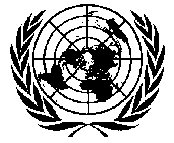 ОРГАНИЗАЦИЯ ОБЪЕДИНЕННЫХ НАЦИЙПриложение 3 Пункт 5.2.4.1 изменить следующим образом:«5.2.4.1	Для измерения осевого сжимающего усилия используется КЧХ 600».E/ECE/324/Rev.2/Add.136/Rev.1/Amend.1−E/ECE/TRANS/505/Rev.2/Add.136/Rev.1/Amend.1E/ECE/324/Rev.2/Add.136/Rev.1/Amend.1−E/ECE/TRANS/505/Rev.2/Add.136/Rev.1/Amend.1E/ECE/324/Rev.2/Add.136/Rev.1/Amend.1−E/ECE/TRANS/505/Rev.2/Add.136/Rev.1/Amend.116 January 2019 